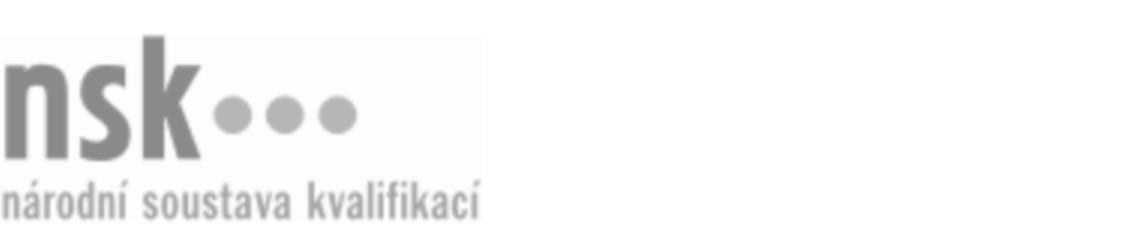 Kvalifikační standardKvalifikační standardKvalifikační standardKvalifikační standardKvalifikační standardKvalifikační standardKvalifikační standardKvalifikační standardInstruktor/instruktorka lezení na umělých stěnách (kód: 74-031-M) Instruktor/instruktorka lezení na umělých stěnách (kód: 74-031-M) Instruktor/instruktorka lezení na umělých stěnách (kód: 74-031-M) Instruktor/instruktorka lezení na umělých stěnách (kód: 74-031-M) Instruktor/instruktorka lezení na umělých stěnách (kód: 74-031-M) Instruktor/instruktorka lezení na umělých stěnách (kód: 74-031-M) Instruktor/instruktorka lezení na umělých stěnách (kód: 74-031-M) Autorizující orgán:Ministerstvo školství, mládeže a tělovýchovyMinisterstvo školství, mládeže a tělovýchovyMinisterstvo školství, mládeže a tělovýchovyMinisterstvo školství, mládeže a tělovýchovyMinisterstvo školství, mládeže a tělovýchovyMinisterstvo školství, mládeže a tělovýchovyMinisterstvo školství, mládeže a tělovýchovyMinisterstvo školství, mládeže a tělovýchovyMinisterstvo školství, mládeže a tělovýchovyMinisterstvo školství, mládeže a tělovýchovyMinisterstvo školství, mládeže a tělovýchovyMinisterstvo školství, mládeže a tělovýchovySkupina oborů:Tělesná kultura, tělovýchova a sport (kód: 74)Tělesná kultura, tělovýchova a sport (kód: 74)Tělesná kultura, tělovýchova a sport (kód: 74)Tělesná kultura, tělovýchova a sport (kód: 74)Tělesná kultura, tělovýchova a sport (kód: 74)Tělesná kultura, tělovýchova a sport (kód: 74)Týká se povolání:Kvalifikační úroveň NSK - EQF:444444444444Odborná způsobilostOdborná způsobilostOdborná způsobilostOdborná způsobilostOdborná způsobilostOdborná způsobilostOdborná způsobilostNázevNázevNázevNázevNázevÚroveňÚroveňOrientace v anatomii a fyziologii člověka pro potřeby instruktorů lezení na umělých stěnáchOrientace v anatomii a fyziologii člověka pro potřeby instruktorů lezení na umělých stěnáchOrientace v anatomii a fyziologii člověka pro potřeby instruktorů lezení na umělých stěnáchOrientace v anatomii a fyziologii člověka pro potřeby instruktorů lezení na umělých stěnáchOrientace v anatomii a fyziologii člověka pro potřeby instruktorů lezení na umělých stěnách44Sestavení programu výuky lezení na umělých stěnách s ohledem na klienty a na počet lekcíSestavení programu výuky lezení na umělých stěnách s ohledem na klienty a na počet lekcíSestavení programu výuky lezení na umělých stěnách s ohledem na klienty a na počet lekcíSestavení programu výuky lezení na umělých stěnách s ohledem na klienty a na počet lekcíSestavení programu výuky lezení na umělých stěnách s ohledem na klienty a na počet lekcí55Prokázání odborných a technických znalostí instruktora lezení na umělých stěnáchProkázání odborných a technických znalostí instruktora lezení na umělých stěnáchProkázání odborných a technických znalostí instruktora lezení na umělých stěnáchProkázání odborných a technických znalostí instruktora lezení na umělých stěnáchProkázání odborných a technických znalostí instruktora lezení na umělých stěnách44Aplikace technik lezení na umělých stěnáchAplikace technik lezení na umělých stěnáchAplikace technik lezení na umělých stěnáchAplikace technik lezení na umělých stěnáchAplikace technik lezení na umělých stěnách44Analýza lezeckého pohybu a technických dovednostíAnalýza lezeckého pohybu a technických dovednostíAnalýza lezeckého pohybu a technických dovednostíAnalýza lezeckého pohybu a technických dovednostíAnalýza lezeckého pohybu a technických dovedností44Výuka technických dovedností a lezeckého pohybu na umělých stěnáchVýuka technických dovedností a lezeckého pohybu na umělých stěnáchVýuka technických dovedností a lezeckého pohybu na umělých stěnáchVýuka technických dovedností a lezeckého pohybu na umělých stěnáchVýuka technických dovedností a lezeckého pohybu na umělých stěnách44Zajištění bezpečnosti a prevence úrazů při výuce  lezení na umělých stěnáchZajištění bezpečnosti a prevence úrazů při výuce  lezení na umělých stěnáchZajištění bezpečnosti a prevence úrazů při výuce  lezení na umělých stěnáchZajištění bezpečnosti a prevence úrazů při výuce  lezení na umělých stěnáchZajištění bezpečnosti a prevence úrazů při výuce  lezení na umělých stěnách33Orientace v pedagogice a didaktice pro potřeby instruktora lezení na umělých stěnáchOrientace v pedagogice a didaktice pro potřeby instruktora lezení na umělých stěnáchOrientace v pedagogice a didaktice pro potřeby instruktora lezení na umělých stěnáchOrientace v pedagogice a didaktice pro potřeby instruktora lezení na umělých stěnáchOrientace v pedagogice a didaktice pro potřeby instruktora lezení na umělých stěnách44Instruktor/instruktorka lezení na umělých stěnách,  29.03.2024 6:52:03Instruktor/instruktorka lezení na umělých stěnách,  29.03.2024 6:52:03Instruktor/instruktorka lezení na umělých stěnách,  29.03.2024 6:52:03Instruktor/instruktorka lezení na umělých stěnách,  29.03.2024 6:52:03Strana 1 z 2Strana 1 z 2Kvalifikační standardKvalifikační standardKvalifikační standardKvalifikační standardKvalifikační standardKvalifikační standardKvalifikační standardKvalifikační standardPlatnost standarduPlatnost standarduPlatnost standarduPlatnost standarduPlatnost standarduPlatnost standarduPlatnost standarduStandard je platný od: 19.06.2020Standard je platný od: 19.06.2020Standard je platný od: 19.06.2020Standard je platný od: 19.06.2020Standard je platný od: 19.06.2020Standard je platný od: 19.06.2020Standard je platný od: 19.06.2020Instruktor/instruktorka lezení na umělých stěnách,  29.03.2024 6:52:03Instruktor/instruktorka lezení na umělých stěnách,  29.03.2024 6:52:03Instruktor/instruktorka lezení na umělých stěnách,  29.03.2024 6:52:03Instruktor/instruktorka lezení na umělých stěnách,  29.03.2024 6:52:03Strana 2 z 2Strana 2 z 2